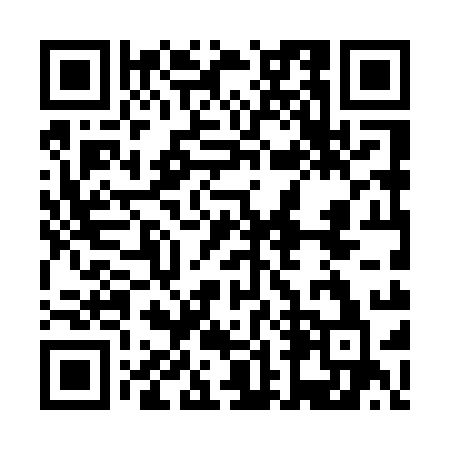 Prayer times for Chapai-Gachhi, BangladeshMon 1 Apr 2024 - Tue 30 Apr 2024High Latitude Method: NonePrayer Calculation Method: University of Islamic SciencesAsar Calculation Method: ShafiPrayer times provided by https://www.salahtimes.comDateDayFajrSunriseDhuhrAsrMaghribIsha1Mon4:405:5612:073:356:207:362Tue4:385:5512:073:356:207:363Wed4:375:5412:073:346:207:374Thu4:365:5312:073:346:217:375Fri4:355:5212:063:346:217:386Sat4:345:5112:063:346:227:387Sun4:335:5012:063:336:227:398Mon4:325:4912:053:336:227:399Tue4:315:4812:053:336:237:4010Wed4:305:4712:053:336:237:4011Thu4:295:4612:053:326:247:4112Fri4:285:4512:043:326:247:4213Sat4:275:4412:043:326:247:4214Sun4:265:4312:043:326:257:4315Mon4:255:4212:043:316:257:4316Tue4:235:4212:033:316:267:4417Wed4:225:4112:033:316:267:4418Thu4:215:4012:033:306:277:4519Fri4:205:3912:033:306:277:4620Sat4:195:3812:033:306:277:4621Sun4:185:3712:023:306:287:4722Mon4:175:3612:023:296:287:4723Tue4:165:3612:023:296:297:4824Wed4:155:3512:023:296:297:4925Thu4:145:3412:023:286:307:4926Fri4:135:3312:013:286:307:5027Sat4:135:3212:013:286:307:5128Sun4:125:3212:013:286:317:5129Mon4:115:3112:013:276:317:5230Tue4:105:3012:013:276:327:52